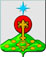 РОССИЙСКАЯ ФЕДЕРАЦИЯСвердловская областьДУМА СЕВЕРОУРАЛЬСКОГО ГОРОДСКОГО ОКРУГАРЕШЕНИЕот 31 марта 2022 года                     	     № 16 г. СевероуральскРуководствуясь статьей 37 Федерального закона от 6 октября 2003 года 
№ 131-ФЗ «Об общих принципах организации местного самоуправления в Российской Федерации», статьями 27, 28 Устава Североуральского городского округа, Дума Североуральского городского округа          РЕШИЛА:1. Утвердить структуру Администрации Североуральского городского округа (прилагается). 2. Признать утратившим силу Решение Думы Североуральского городского округа от 25 октября 2017 года № 16 «Об утверждении структуры Администрации Североуральского городского округа». 3. Настоящее Решение вступает в силу с момента его принятия  
за исключением положений структуры, касающейся исключения Отдела 
по гражданской обороне, предупреждению чрезвычайных ситуаций 
и обеспечению безопасности дорожного движения, и введения должности главного специалиста по гражданской обороне, предупреждению чрезвычайных ситуаций и обеспечению безопасности дорожного движения, которые вступают
 в силу с 01 июля 2022 года.4. Опубликовать настоящее Решение в газете «Наше слово» и на официальном сайте Администрации Североуральского городского округа в сети Интернет.5. Контроль за выполнением настоящего Решения возложить на постоянную депутатскую комиссию Думы Североуральского городского округа по бюджету 
и налогам (Е.С. Матюшенко).Приложение к структуре АдминистрацииСевероуральского городского округа, утвержденной, Решением ДумыСевероуральского городского округаот 31 марта 2022 года № 16 ПОЯСНИТЕЛЬНАЯ ЗАПИСКА К СТРУКТУРЕ АДМИНИСТРАЦИИ СЕВЕРОУРАЛЬСКОГО ГОРОДСКОГО ОКРУГА  Администрация Североуральского городского округа - исполнительно-распорядительный орган местного самоуправления Североуральского городского округа, наделенный полномочиями по решению вопросов местного значения и полномочиями для осуществления отдельных государственных полномочий, переданных органам местного самоуправления федеральными законами и законами Свердловской области.Администрацию Североуральского городского округа возглавляет Глава Североуральского городского округа, который организует, руководит и контролирует деятельность органов и структурных подразделений Администрации Североуральского городского округа и возглавляющих их должностных лиц, осуществляющих исполнительно-распорядительные функции при решении вопросов местного значения:1. Первого заместителя Главы Администрации Североуральского городского округа, который контролирует и несет ответственность за деятельность:1) Финансового управления (функциональный орган Администрации с правами юридического лица);2) отдела экономики и потребительского рынка;2. Заместителя Главы Администрации Североуральского городского округа, который контролирует и несет ответственность за деятельность: 1) отдела по городскому и жилищно-коммунальному хозяйству;2) главного специалиста по гражданской обороне, предупреждению чрезвычайных ситуаций и обеспечению безопасности дорожного движения. 3.  Заместителя Главы Администрации Североуральского городского округа, который контролирует и несет ответственность за деятельность: 1) Управления образования (отраслевой орган Администрации с правами юридического лица);2) отдела культуры, спорта, молодежной политики и социальных программ.4.    Заместителя Главы Администрации Североуральского городского округа, который контролирует и несет ответственность за деятельность:   1) отдела по управлению муниципальным имуществом;  2) отдела градостроительства, архитектуры и землепользования.5. Отдела муниципальной службы, организационной работы, информатизации 
и защиты информации.6.   Юридической службы.7. Главного специалиста по мобилизационной работе и секретному делопроизводству.8. Управления по размещению муниципальных заказов (функциональный орган Администрации с правами юридического лица)9.   Управлений Администрации в поселках:1) Калья и Третий Северный;2) Черемухово, Сосьва и селе Всеволодо-Благодатское;3) Баяновка и Покровск-Уральский.Утверждена Решением Думы Североуральского городского округа от 31марта 2022 года № 16                                                                                                                                                                 Структура Администрации Североуральского городского округа Об утверждении структуры  Администрации Североуральского  городского округаИ.о. Главы Североуральского городского округа ______________С.Н. Миронова                                  И.о. Председателя ДумыСевероуральского городского Округа_____________А.Н. Копылов